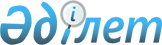 Об утверждении проекта (схемы) зонирования земель и поправочных коэффициентов к базовым ставкам платы за земельные участки по Шемонаихинскому районуРешение Шемонаихинского районного маслихата Восточно-Казахстанской области от 18 октября 2019 года № 45/7-VI. Зарегистрировано Департаментом юстиции Восточно-Казахстанской области 25 октября 2019 года № 6220
      Примечание ИЗПИ.

      В тексте документа сохранена пунктуация и орфография оригинала.
      В соответствии с пунктом 2 статьи 8, пунктом 1 статьи 11 Земельного кодекса Республики Казахстан от 20 июня 2003 года, подпунктом 15) пункта 1 статьи 6 Закона Республики Казахстан от 23 января 2001 года "О местном государственном управлении и самоуправлении в Республике Казахстан" Шемонаихинский районный маслихат РЕШИЛ:
      1. Утвердить проект (схему) зонирования земель Шемонаихинского района согласно приложению 1.
      2. Утвердить поправочные коэффициенты к базовым ставкам платы за земельные участки по Шемонаихинскому району согласно приложениям 2, 3.
      3. Признать утратившими силу некоторые решения Шемонаихинского районного маслихата согласно приложению 4.
      4. Настоящее решение вводится в действие по истечении десяти календарных дней после дня его первого официального опубликования. Проект (схема) зонирования земель Шемонаихинского района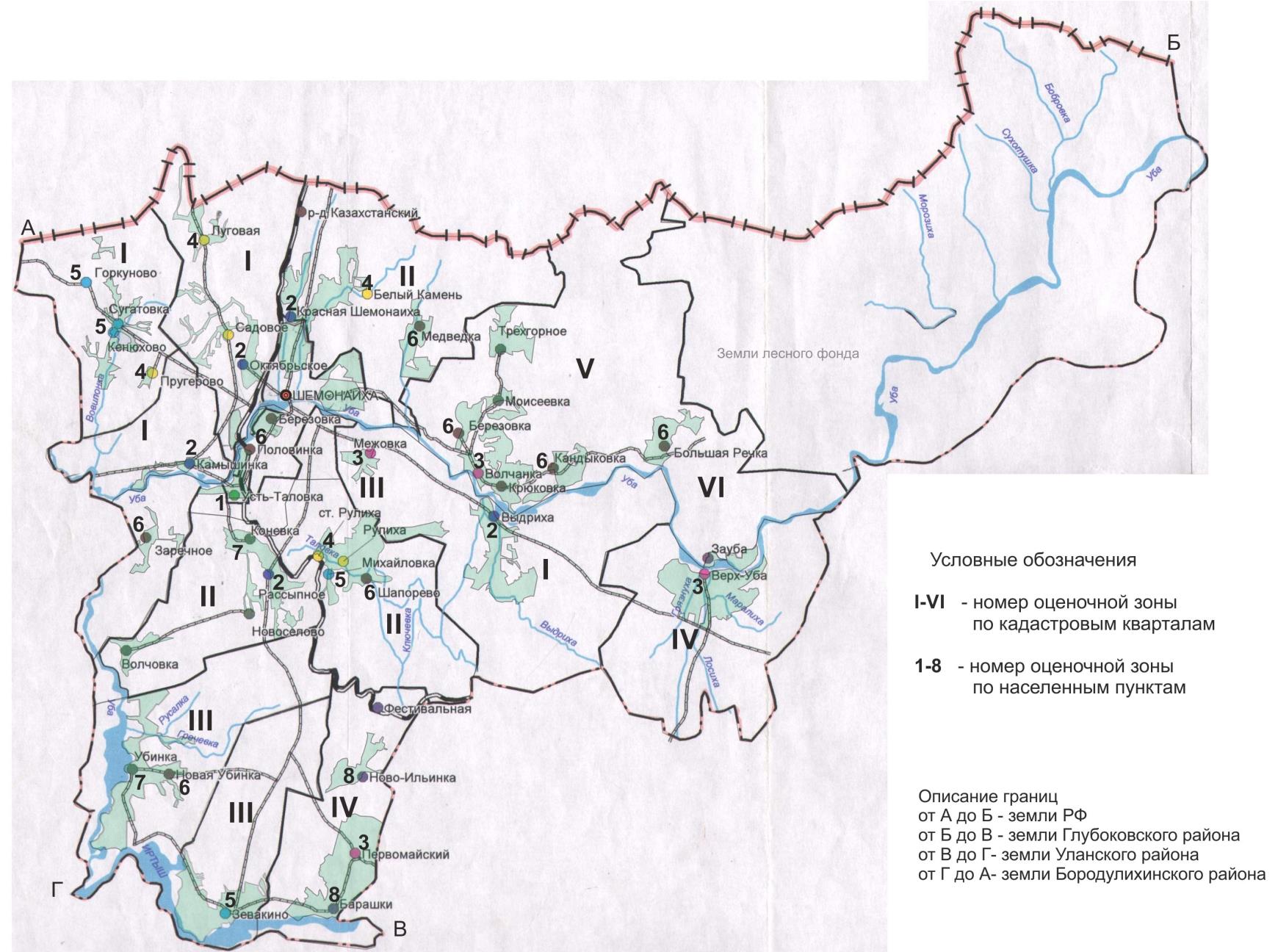  Поправочные коэффициенты к базовым ставкам платы за земельные участки по Шемонаихинскому району  Поправочные коэффициенты к базовым ставкам платы за придомовые земельные участки по Шемонаихинскому району Поправочные коэффициенты к базовым ставкам платы за земельные участки населенных пунктов (за исключением придомовых земельных участков) по Шемонаихинскому району Перечень утративших силу некоторых решений Шемонаихинского районного маслихата
      1. Решение Шемонаихинского районного маслихата от 14 февраля 2006 года № 23/7-III "Об утверждении поправочных коэффициентов к базовым ставкам платы за земельные участки по Шемонаихинскому району" (зарегистрировано в реестре государственной регистрации нормативных правовых актов за № 5-19-25, опубликовано в газете "ЛЗ Сегодня" от 17 марта 2006 года № 17);
      2. Решение Шемонаихинского районного маслихата от 16 апреля 2010 года № 28/6-IV "О внесении изменений в решение от 14 февраля 2006 года № 23/7-III "Об утверждении поправочных коэффициентов к базовым ставкам платы за земельные участки по Шемонаихинскому району" (зарегистрировано в реестре государственной регистрации нормативных правовых актов за № 5-19-118, опубликовано в газете "ЛЗ Сегодня" от 21 мая 2010 года № 22);
      3. Решение Шемонаихинского районного маслихата от 21 декабря 2012 года № 8/8-V "О внесении изменений в решение от 14 февраля 2006 года № 23/7-III "Об утверждении поправочных коэффициентов к базовым ставкам платы за земельные участки по Шемонаихинскому району" (зарегистрировано в реестре государственной регистрации нормативных правовых актов за № 2833, опубликовано в газете "Уба-Информ" от 1 февраля 2013 года № 5);
      4. Решение Шемонаихинского районного маслихата от 23 декабря 2014 года № 24/6-V "О внесении изменений в решение Шемонаихинского районного маслихата от 14 февраля 2006 года № 23/7-III "Об утверждении поправочных коэффициентов к базовым ставкам платы за земельные участки по Шемонаихинскому району" (зарегистрировано в реестре государственной регистрации нормативных правовых актов за № 3632, опубликовано в газете "Уба-Информ" от 28 января 2015 года № 4);
      5. Решение Шемонаихинского районного маслихата от 7 декабря 2015 года № 34/3-V "О внесении изменения в решение Шемонаихинского районного маслихата от 14 февраля 2006 года № 23/7-III "Об утверждении поправочных коэффициентов к базовым ставкам платы за земельные участки по Шемонаихинскому району" (зарегистрировано в реестре государственной регистрации нормативных правовых актов за № 4320, опубликовано в информационно-правовой системе "Әділет" 21 января 2016 года, газете "ЛЗ Сегодня" от 27 января 2016 года № 4).
					© 2012. РГП на ПХВ «Институт законодательства и правовой информации Республики Казахстан» Министерства юстиции Республики Казахстан
				
      Председатель сессии

В. Геберт

      Секретарь Шемонаихинского

      районного маслихата

А. Боровикова
Приложение 1 
к решению Шемонаихинского 
районного маслихата 
от 18 октября 2019 года 
№ 45/7-VIПриложение 2 
к решению Шемонаихинского 
районного маслихата 
от 18 октября 2019 года 
№ 45/7-VI
№ зоны
Номер и название кадастровых кварталов, входящих в зону
Поправочный коэффициент к базовым ставкам платы за земельные участки
I
05-080-003 бывший колхоз имени Ленина
1,5
I
05-080-005 бывший колхоз имени "ХХ съезда КПСС" 
1,5
I
05-080-022 бывшее СХП "Шемонаихинское"
1,5
I
05-080-010 бывший колхоз "Родина" 
1,5
II
05-080-034 бывшее АО "Михайловское"
 

1,5
II
05-080-020 бывшее СХП "Белокаменское"
 

1,5
II
05-080-007 бывший колхоз "Аврора"
 

1,5
III
05-080-012 бывший колхоз имени Свердлова
1,4
III
05-080-014 бывший колхоз имени Кирова 
1,4
III
05-080-036 бывшее АО "Краснопартизанское"
1,4
IV
05-080-025 бывшее АО "Верх-Уба"
1,3
IV
05-080-017 бывший колхоз имени 1 Мая
1,3
V
05-080-031 бывшее АО "Убинское"
1,3
VI
05-080-027 бывший подхоз "Большереченский"
1,3Приложение 3 
к решению Шемонаихинского 
районного маслихата 
от 18 октября 2019 года 
№ 45/7-VI
    № зоны
Название населенных пунктов, входящих в зону
Поправочный коэффициент к базовым ставкам платы за земельные участки
1
поселок Усть-Таловка
1,5
2
село Октябрьское 
 

1,4
2
село Камышинка
 

1,4
2
село Красная Шемонаиха
 

1,4
2
село Рассыпное
 

1,4
2
село Выдриха
 

1,4
3
поселок Первомайский
 

1,3
3
село Волчанка
 

1,3
3
село Межовка
 

1,3
3
село Верх-Уба
 

1,3
4
село Пруггерово
 

1,3
4
село Луговое
 

1,3
4
село Садовое
 

1,3
4
село Белый Камень
 

1,3
4
село Рулиха
 

1,3
4
станция Рулиха
 

1,3
5
село Зевакино
 

1,2
5
село Сугатовка
 

1,2
5
село Горкуново
 

1,2
5
село Кенюхово
 

1,2
5
село Михайловка
 

1,2
6
село Заречное
 

1,2
6
село Березовка
 

1,2
6
село Половинка
 

1,2
6
село Новая Убинка
 

1,2
6
село Медведка
 

1,2
6
село Березовка
 

1,2
6
село Кандыковка
 

1,2
6
село Крюковка
 

1,2
6
село Большая Речка
 

1,2
6
село Шапорево
 

1,2
7
село Убинка
 

1,2
7
село Коневка
 

1,2
8
село Барашки
 

1,1
8
село Ново-Ильинка
 

1,1
№ зоны
Название населенных пунктов, входящих в зону
Поправочный коэффициент к базовым ставкам платы за земельные участки
1
поселок Усть-Таловка
1,5
2
село Октябрьское 
 

1,5
2
село Камышинка
 

1,5
2
село Красная Шемонаиха
 

1,5
2
село Рассыпное
 

1,5
2
село Выдриха
 

1,5
3
поселок Первомайский
 

1,5
3
село Волчанка
 

1,5
3
село Межовка
 

1,5
3
село Верх-Уба
 

1,5
4
село Пруггерово
 

1,45
4
село Луговое
 

1,45
4
село Садовое
 

1,45
4
село Белый Камень
 

1,45
4
село Рулиха
 

1,45
4
станция Рулиха
 

1,45
5
село Зевакино
 

1,45
5
село Сугатовка
 

1,45
5
село Горкуново
 

1,45
5
село Кенюхово
 

1,45
5
село Михайловка
 

1,45
6
село Заречное
 

1,45
6
село Березовка
 

1,45
6
село Половинка
 

1,45
6
село Новая Убинка
 

1,45
6
село Медведка
 

1,45
6
село Березовка
 

1,45
6
село Кандыковка
 

1,45
6
село Крюковка
 

1,45
6
село Большая Речка
 

1,45
6
село Шапорево
 

1,45
7
село Убинка
 

1,45
7
село Коневка
 

1,45
8
село Барашки
 

1,45
8
село Ново-Ильинка
 

1,45Приложение 4 
к решению Шемонаихинского 
районного маслихата 
от 18 октября 2019 года 
№ 45/7-VI